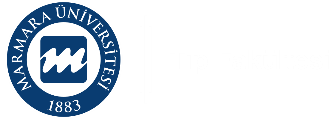 MARMARA UNIVERSITY SCHOOL of MEDICINEMARMARA UNIVERSITY SCHOOL of MEDICINEMARMARA UNIVERSITY SCHOOL of MEDICINEMARMARA UNIVERSITY SCHOOL of MEDICINE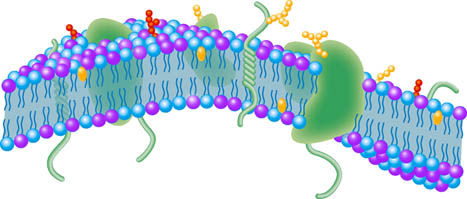 CELLULAR METABOLISM AND TRANSPORT YEAR 1 COURSE 2December 06, 2021 – January 20, 2022CELLULAR METABOLISM AND TRANSPORT YEAR 1 COURSE 2December 06, 2021 – January 20, 2022CELLULAR METABOLISM AND TRANSPORT YEAR 1 COURSE 2December 06, 2021 – January 20, 2022CELLULAR METABOLISM AND TRANSPORT YEAR 1 COURSE 2December 06, 2021 – January 20, 2022Coordinator of the Course 1.2Prof. Betül YILMAZCoordinator of the Course 1.2Prof. Betül YILMAZCoordinator of the Module 1.2Assoc.Prof. Banu AYDIN OMAYCoordinator of the Module 1.2Assoc.Prof. Banu AYDIN OMAYYear 1 Coordinators Prof. Dilek AKAKIN & Prof. Mustafa AKKİPRİKYear 1 Coordinators Prof. Dilek AKAKIN & Prof. Mustafa AKKİPRİKYear 1 Coordinators Prof. Dilek AKAKIN & Prof. Mustafa AKKİPRİKYear 1 Coordinators Prof. Dilek AKAKIN & Prof. Mustafa AKKİPRİKModule CoordinatorsProf. Rezzan GÜLHAN, Assist.Prof. Sinem YILDIZ İNANICIModule CoordinatorsProf. Rezzan GÜLHAN, Assist.Prof. Sinem YILDIZ İNANICIIntroduction to Clinical Practice (ICP) CoordinatorsProf. Gülru Pemra CÖBEK ÜNALAN,Prof. Serap ÇİFÇİLİIntroduction to Clinical Practice (ICP) CoordinatorsProf. Gülru Pemra CÖBEK ÜNALAN,Prof. Serap ÇİFÇİLİ Coordinator of Multidisciplinary Students’ Lab.Prof. Betül YILMAZ Coordinator of Multidisciplinary Students’ Lab.Prof. Betül YILMAZCoordinator of Clinical Skills Lab.Assoc. Prof. Çiğdem APAYDIN KAYACoordinator of Clinical Skills Lab.Assoc. Prof. Çiğdem APAYDIN KAYA Coordinator of Assessment UniteAssist. Prof. Cevdet NACAR Coordinator of Assessment UniteAssist. Prof. Cevdet NACARCoordinator of Student Exchange ProgramsAssist. Prof. Can ERZİKCoordinator of Student Exchange ProgramsAssist. Prof. Can ERZİKVice-Chief CoordinatorsVice-Chief CoordinatorsVice-Chief CoordinatorsVice-Chief CoordinatorsProgramProf. Oya ORUNAssessment Prof. Hasan R. YANANLIAssessment Prof. Hasan R. YANANLIStudents’ AffairsAssist. Prof. Can ERZİKChief Coordinator (Pre-Clinical Education) Prof. Serap ŞİRVANCIChief Coordinator (Pre-Clinical Education) Prof. Serap ŞİRVANCICoordinator of Medical Education Program Evaluation and Development CommissionProf. Harika ALPAYCoordinator of Medical Education Program Evaluation and Development CommissionProf. Harika ALPAYVice Dean (Education)Assoc. Prof. Altuğ ÇİNÇİN & Prof. Hasan R. YANANLIVice Dean (Education)Assoc. Prof. Altuğ ÇİNÇİN & Prof. Hasan R. YANANLIDean Prof.  Ümit Süleyman ŞEHİRLİDean Prof.  Ümit Süleyman ŞEHİRLİMU MEDICAL SCHOOL PRE-CLINICAL EDUCATION PROGRAMLEARNING OUTCOMES / COMPETENCIESClinical Care: Qualified patient care and community oriented health careBasic clinical skillsThe organization and management of the patient and the patient careThe organization and the management of health care delivery services / system  Health promotion and disease preventionMedical Knowledge and Evidence-Based MedicineAppropriate information retrieval and management skillsThe integration of knowledge, critical thinking and evidence-based decision makingScientific methods and basic research skillsProfessional Attitudes and ValuesCommunication skills and effective communication with patients / patient relativesInterpersonal relationships and team workingEthical and professional values, responsibilitiesIndividual, social and cultural values and responsibilitiesReflective practice and continuing developmentHealthcare delivery systems, management and community oriented health careEducation and counselingPHASE-1 LEARNING OBJECTIVESUnderstanding the normal structures and functions of human bodyCorrelating the basic concepts and principles to each other that define health and disease;  applying basic concepts and principles to health and disease conditions Developing clinical problem solving, clinical reasoning and evaluation skills by integrating biomedical, clinical, social and humanities knowledge Gaining basic clinical skills by applications in simulated settings.Awareness of the professional values in health and disease processes (professional, individual, societal) and acquisition necessary related skillsEvaluating critically and synthesizing all the medical evidence and perform respecting scientific, professional and ethical valuesAcquisition skills in reflective thinking and practicing, being open to continuous individual / professional development.PHASES – 1 THEMA/ORGAN SYSTEM-BASED COURSE PROGRAMSYear 1, Course 1: Introduction to Cell and Cellular ReplicationYear 1, Course 2: Cellular Metabolism and TransportYear 1, Course 3: Development and Organization of Human BodyYear 1, Course 4: Introduction to Nervous System and Human BehaviorYear 2, Course 1: Cell and Tissue Injury I Year 2, Course 2: Cell and Tissue Injury IIYear 2, Course 3: Hematopoietic System and Related DisordersYear 2, Course 4: Musculoskeletal, Integumentary Systems and Related DisordersYear 2, Course 5: Respiratory System and Related DisordersYear 3, Course 1: Cardiovascular System and Related DisordersYear 3, Course 2: Gastrointestinal System, Metabolism and Related DisordersYear 3, Course 3: Nervous System and Related DisordersYear 3, Course: Growth, Development, Mental Health and Related DisordersYear 3, Course 5: Urinary and Reproductive System and Related DisordersCELLULAR METABOLISM AND TRANSPORTCELLULAR METABOLISM AND TRANSPORTCELLULAR METABOLISM AND TRANSPORTAIM and LEARNING OBJECTIVES of COURSE Aim: At the end of this committee, first year students will gain knowledge about the metabolic pathways within the cell, structure of the cell membrane and transport mechanisms.Learning Objectives: At the end of this committee, first year students will acquire knowledge related to structural characteristics, functions and regulation of enzymes and coenzymes understand the ATP synthesis and its effect on metabolic pathways describe the constituents and reactions of metabolic pathways within the cell understand membrane structure and its function, physical principles of transport and signaling mechanisms both within and among the cells acquire skills necessary to perform experimental applications.AIM and LEARNING OBJECTIVES of COURSE Aim: At the end of this committee, first year students will gain knowledge about the metabolic pathways within the cell, structure of the cell membrane and transport mechanisms.Learning Objectives: At the end of this committee, first year students will acquire knowledge related to structural characteristics, functions and regulation of enzymes and coenzymes understand the ATP synthesis and its effect on metabolic pathways describe the constituents and reactions of metabolic pathways within the cell understand membrane structure and its function, physical principles of transport and signaling mechanisms both within and among the cells acquire skills necessary to perform experimental applications.AIM and LEARNING OBJECTIVES of COURSE Aim: At the end of this committee, first year students will gain knowledge about the metabolic pathways within the cell, structure of the cell membrane and transport mechanisms.Learning Objectives: At the end of this committee, first year students will acquire knowledge related to structural characteristics, functions and regulation of enzymes and coenzymes understand the ATP synthesis and its effect on metabolic pathways describe the constituents and reactions of metabolic pathways within the cell understand membrane structure and its function, physical principles of transport and signaling mechanisms both within and among the cells acquire skills necessary to perform experimental applications.ASSESSMENT SYSTEMModule examination: Written exam at the end of module (10 % of final score)Practical examination: Practical exams at the end of courseCourse examination: Written exam at the end of courseASSESSMENT SYSTEMModule examination: Written exam at the end of module (10 % of final score)Practical examination: Practical exams at the end of courseCourse examination: Written exam at the end of course PROGRAM EVALUATION Evaluation at the end of the course, is done both orally and by using structured evaluation formsDEPARTMENTS PARTICIPATING IN COURSE-1.2  & MODULE-1.2DEPARTMENTS PARTICIPATING IN COURSE-1.2  & MODULE-1.2DEPARTMENTS PARTICIPATING IN COURSE-1.2  & MODULE-1.2Biochemistry Biophysics Biostatistics Cardiovascular SurgeryMedical Biology Medical Education Ophtalmology Physiology UrologyMedical Education Ophtalmology Physiology UrologyLECTURERS / TUTORSLECTURERS / TUTORSLECTURERS / TUTORSMustafa AKKİPRİK, Professor of Medical Biology Saime BATIREL, Assoc. Professor of Biochemistry Gülnaz Nural BEKİROĞLU, Professor of BiostatisticsHülya CABADAK, Professor of BiophysicsÖzgür Kasımay ÇAKIR, Assoc. Professor of Physiology Özge EMRE, Instructor of Medical English Can ERZİK, Assist. Professor of Medical Biology Günseli Ayşe GARİP İNHAN, Assoc. Professor of BiophysicsGoncagül HAKLAR, Professor of Biochemistry Betül KARADEMİR, Assoc. Professor of BiochemistryCevdet NACAR, Assist. Professor of Biophysics Nesrin Kartal ÖZER, Professor of Biochemistry Ahmet Suha YALÇIN, Professor of Biochemistry Berrak YEĞEN, Professor of Physiology Alper YILDIRIM, Assoc. Professor of PhysiologyGoncagül HAKLAR, Professor of Biochemistry Betül KARADEMİR, Assoc. Professor of BiochemistryCevdet NACAR, Assist. Professor of Biophysics Nesrin Kartal ÖZER, Professor of Biochemistry Ahmet Suha YALÇIN, Professor of Biochemistry Berrak YEĞEN, Professor of Physiology Alper YILDIRIM, Assoc. Professor of PhysiologyREADING / STUDYING MATERIALSBiochemistry, Stryer, 4th Ed., Freeman Biochemistry, Zubay, 3rd Ed., WCB Harper's Biochemistry, Murray, Granner, 23rd Ed., Lange Interscience, New Jersey 2003 Introduction to Biostatistics For Health Sciences, Micheal R. Chernick, Robert H. Friss,Willey Lehninger Principles of Biochemistry, Nelson, Cox, 3rd edition, Worth Medical Statistics at a Glance, Aviva Petrie, Caroline Sabin, Blackwell Science, London 2003 Physics, Giancoli, 4th Ed., Prentice Hall Practical Statistics For Medical Research, Douglas Altman, Chapman & Hall, London 1995 Principles of Physiology, Bern and Levy, 4th Ed. Temel Biyoistatistik, Mustafa Şenocak, Çağlayan Kitapevi, İstanbul 1990 Textbook of Physiology, Guyton and Hall , 10th Ed. The Cell: A Molecular Approach, Cooper, 2nd Ed., ASM Press Molecular Biology of the Cell, Alberts et al. 3rd Ed., GarlandREADING / STUDYING MATERIALSBiochemistry, Stryer, 4th Ed., Freeman Biochemistry, Zubay, 3rd Ed., WCB Harper's Biochemistry, Murray, Granner, 23rd Ed., Lange Interscience, New Jersey 2003 Introduction to Biostatistics For Health Sciences, Micheal R. Chernick, Robert H. Friss,Willey Lehninger Principles of Biochemistry, Nelson, Cox, 3rd edition, Worth Medical Statistics at a Glance, Aviva Petrie, Caroline Sabin, Blackwell Science, London 2003 Physics, Giancoli, 4th Ed., Prentice Hall Practical Statistics For Medical Research, Douglas Altman, Chapman & Hall, London 1995 Principles of Physiology, Bern and Levy, 4th Ed. Temel Biyoistatistik, Mustafa Şenocak, Çağlayan Kitapevi, İstanbul 1990 Textbook of Physiology, Guyton and Hall , 10th Ed. The Cell: A Molecular Approach, Cooper, 2nd Ed., ASM Press Molecular Biology of the Cell, Alberts et al. 3rd Ed., GarlandREADING / STUDYING MATERIALSBiochemistry, Stryer, 4th Ed., Freeman Biochemistry, Zubay, 3rd Ed., WCB Harper's Biochemistry, Murray, Granner, 23rd Ed., Lange Interscience, New Jersey 2003 Introduction to Biostatistics For Health Sciences, Micheal R. Chernick, Robert H. Friss,Willey Lehninger Principles of Biochemistry, Nelson, Cox, 3rd edition, Worth Medical Statistics at a Glance, Aviva Petrie, Caroline Sabin, Blackwell Science, London 2003 Physics, Giancoli, 4th Ed., Prentice Hall Practical Statistics For Medical Research, Douglas Altman, Chapman & Hall, London 1995 Principles of Physiology, Bern and Levy, 4th Ed. Temel Biyoistatistik, Mustafa Şenocak, Çağlayan Kitapevi, İstanbul 1990 Textbook of Physiology, Guyton and Hall , 10th Ed. The Cell: A Molecular Approach, Cooper, 2nd Ed., ASM Press Molecular Biology of the Cell, Alberts et al. 3rd Ed., Garland		SUMMARY OF THE COURSE 1.2		SUMMARY OF THE COURSE 1.2		SUMMARY OF THE COURSE 1.2		SUMMARY OF THE COURSE 1.2DisciplineLecture & Group DiscussionMultidisciplinary Lab. & Clinical Skills Lab. & ICP Lab. PracticeTotalBiochemistry26935Biophysics2020Biostatistics1010Medical Biology44Physiology8210Subtotal661179PBL Module88TOTAL741187ICP-1: Computer Skills (Students’ Research Activity)1818Medical English1212TOTAL8826117SEVEN WEEK PROGRAMSEVEN WEEK PROGRAMSEVEN WEEK PROGRAMTHEORETICAL AND PRACTICAL SESSIONSLECTURER(S)/TUTOR(S)Week-1 (06 December - 10 December 2021)Week-1 (06 December - 10 December 2021)Week-1 (06 December - 10 December 2021)Monday06 December08:40-09:3009:40-10:30Introduction to the courseDr. Betül Yılmaz10:40-11:30Introduction to bioelectricity-IDr. Cevdet Nacar11:40-12:30Introduction to bioelectricity-IDr. Cevdet Nacar13:40-14:30Physical principles: Diffusion and facilitated transportDr. Hülya Cabadak14:40-15:30Physical principles: Diffusion and facilitated transportDr. Hülya Cabadak15:40-16:3016:40-17:3017:40-18:30Elective course18:40-19:30Elective courseTuesday07 December08:40-09:3009:40-10:30HomeostasisDr. Berrak Yegen10:40-11:30Introduction to metabolism and metabolic controlDr. Betül Yılmaz11:40-12:30Introduction to metabolism and metabolic controlDr. Betül Yılmaz13:40-14:30Transport of substancesDr. Özgür Kasımay Çakır14:40-15:30Transport of substancesDr. Özgür Kasımay Çakır15:40-16:30Electrochemical potentials, Nernst potentialDr. Günseli Ayşe Garip İnhan16:40-17:3017:40-18:30Wednesday08 December08:40-09:3009:40-10:30Overview of glycolysisDr. Ahmet Suha Yalçın10:40-11:30Medical EnglishDr. Özge Emre11:40-12:30Medical EnglishDr. Özge Emre13:40-14:30Introduction to bioelectricity-IIDr. Cevdet Nacar14:40-15:30Introduction to bioelectricity-IIDr. Cevdet Nacar15:40-16:3016:40-17:3017:40-18:30Thursday09 December08:40-09:30ICP-1 First aid & clinical skills labICP Lab.09:40-10:30ICP-1 First aid & clinical skills labICP Lab.10:40-11:30ICP-1 First aid & clinical skills labICP Lab.11:40-12:30ICP-1 First aid & clinical skills labICP Lab.13:40-14:30ICP-1 First aid & clinical skills labICP Lab.14:40-15:30ICP-1 First aid & clinical skills labICP Lab.15:40-16:30ICP-1 First aid & clinical skills labICP Lab.16:40-17:30ICP-1 First aid & clinical skills labICP Lab.17:40-18:30Friday10 December08:40-09:30ICP-1 Communication Skills and Introduction to Medical InterviewICP Lab.09:40-10:30ICP-1 Communication Skills and Introduction to Medical InterviewICP Lab.10:40-11:30ICP-1 Communication Skills and Introduction to Medical InterviewICP Lab.11:40-12:30ICP-1 Communication Skills and Introduction to Medical InterviewICP Lab.13:40-14:3014:40-15:30Intercellular communicationDr. Alper Yıldırım15:40-16:3016:40-17:3017:40-18:30Week-2 (13 December - 17 December 2021)Week-2 (13 December - 17 December 2021)Week-2 (13 December - 17 December 2021)Monday13 December08:40-09:30Signal transductionDr. Özgür Kasımay Çakır09:40-10:30Cell to cell adhesionsDr. Özgür Kasımay Çakır10:40-11:30Physical characteristics of membrane structure and functionDr. Cevdet Nacar11:40-12:30Membrane proteinsDr. Cevdet Nacar13:40-14:30Active transport and secondary active transportDr. Hülya Cabadak14:40-15:3015:40-16:3016:40-17:3017:40-18:30Elective course18:40-19:30Elective courseTuesday14 December08:40-09:30Reactions of glycolysisDr. Ahmet Suha Yalçın09:40-10:30Reactions of glycolysisDr. Ahmet Suha Yalçın10:40-11:30Membrane potentials and action potentialDr. Günseli Ayşe Garip İnhan11:40-12:30Membrane potentials and action potentialDr. Günseli Ayşe Garip İnhan13:40-14:30Bioelectric potentialsDr. Berrak Yegen14:40-15:30Bioelectric potentialsDr. Berrak Yegen15:40-16:30Role of organelles in the metabolismDr. Betül Yılmaz16:40-17:3017:40-18:30Wednesday15 December08:40-09:30Introduction to statistical analysisDr. Gülnaz Nural Bekiroğlu09:40-10:30Sampling, distribution and estimationDr. Gülnaz Nural Bekiroğlu10:40-11:30Medical EnglishDr. Özge Emre11:40-12:30Medical EnglishDr. Özge Emre13:40-14:30Reactions of glycolysisDr. Ahmet Suha Yalçın14:40-15:30Reactions of glycolysisDr. Ahmet Suha Yalçın15:40-16:30Flow of energy in nature, first law of thermodynamicsDr. Günseli Ayşe Garip İnhan16:40-17:30Flow of energy in nature, first law of thermodynamicsDr. Günseli Ayşe Garip İnhan17:40-18:30Thursday16 December08:40-09:30Y2C2 THEORETICAL EXAM09:40-10:30Y2C2 THEORETICAL EXAM10:40-11:30Y2C2 THEORETICAL EXAM11:40-12:30Y2C2 THEORETICAL EXAM13:40-14:30Oxidation of lipidsDr. Saime Batırel14:40-15:30Oxidation of lipidsDr. Saime Batırel15:40-16:30The second law of thermodynamics, entropy, free energyDr. Günseli Ayşe Garip İnhan16:40-17:30The second law of thermodynamics, entropy, free energyDr. Günseli Ayşe Garip İnhan17:40-18:30Friday17 December08:40-09:30ICP-1 Communication Skills and Introduction to Medical InterviewICP Lab.09:40-10:30ICP-1 Communication Skills and Introduction to Medical InterviewICP Lab.10:40-11:30ICP-1 Communication Skills and Introduction to Medical InterviewICP Lab.11:40-12:30ICP-1 Communication Skills and Introduction to Medical InterviewICP Lab.13:40-14:3014:40-15:30Coupling of biological reactions with high energy metaboliteDr. Hülya Cabadak15:40-16:30Coupling of biological reactions with high energy metaboliteDr. Hülya Cabadak16:40-17:3017:40-18:30Week-3 (20 December - 24 December 2021)Week-3 (20 December - 24 December 2021)Week-3 (20 December - 24 December 2021)Monday20 December08:40-09:3009:40-10:3010:40-11:30What is probability and probability distribution?Dr. Gülnaz Nural Bekiroğlu11:40-12:30Bayes’ Theorem Dr. Gülnaz Nural Bekiroğlu13:40-14:30Tricarboxylic acid cycle and hexose monophosphate shuntDr. Goncagül Haklar14:40-15:30Tricarboxylic acid cycle and hexose monophosphate shuntDr. Goncagül Haklar15:40-16:3016:40-17:3017:40-18:30Elective course18:40-19:30Elective courseTuesday21 December08:40-09:3009:40-10:3010:40-11:30Tricarboxylic acid cycle and hexose monophosphate shuntDr. Goncagül Haklar11:40-12:30Tricarboxylic acid cycle and hexose monophosphate shuntDr. Goncagül Haklar13:40-14:30Principles of statistical analysis Dr. Gülnaz Nural Bekiroğlu14:40-15:30Elements of statistical interferenceDr. Gülnaz Nural Bekiroğlu15:40-16:3016:40-17:3017:40-18:30Wednesday22 December08:40-09:3009:40-10:3010:40-11:30Medical EnglishDr. Özge Emre11:40-12:30Medical EnglishDr. Özge Emre13:40-14:30PBL study time14:40-15:30PBL-115:40-16:30PBL-116:40-17:3017:40-18:30Thursday23 December08:40-09:30Physiology LAB: Cell Physiology-Group AMultidisciplinary Lab.09:40-10:30Physiology LAB: Cell Physiology-Group AMultidisciplinary Lab.10:40-11:30Physiology LAB: Cell Physiology-Group BMultidisciplinary Lab.11:40-12:30Physiology LAB: Cell Physiology-Group BMultidisciplinary Lab.13:40-14:30Electron transport chainDr. Goncagül Haklar14:40-15:30Electron transport chainDr. Goncagül Haklar15:40-16:3016:40-17:3017:40-18:30Friday24 December08:40-09:30ICP-1 Communication Skills and Introduction to Medical InterviewICP Lab.09:40-10:30ICP-1 Communication Skills and Introduction to Medical InterviewICP Lab.10:40-11:30ICP-1 Communication Skills and Introduction to Medical InterviewICP Lab.11:40-12:30ICP-1 Communication Skills and Introduction to Medical InterviewICP Lab.13:40-14:30PBL study time14:40-15:30PBL-215:40-16:30PBL-216:40-17:3017:40-18:30Week-4 (27 December - 31 December 2021)Week-4 (27 December - 31 December 2021)Week-4 (27 December - 31 December 2021)Monday27 December08:40-09:3009:40-10:3010:40-11:30Physiology LAB: Cell Physiology-Group CMultidisciplinary Lab.11:40-12:30Physiology LAB: Cell Physiology-Group CMultidisciplinary Lab.13:40-14:30Physiology LAB: Cell Physiology-Group DMultidisciplinary Lab.14:40-15:30Physiology LAB: Cell Physiology-Group DMultidisciplinary Lab.15:40-16:3016:40-17:3017:40-18:30Elective course18:40-19:30Elective courseTuesday28 December08:40-09:3009:40-10:30Biochemistry LAB: Electron Transport Chain-Group AMultidisciplinary Lab.10:40-11:30Biochemistry LAB: Electron Transport Chain-Group AMultidisciplinary Lab.11:40-12:30Biochemistry LAB: Electron Transport Chain-Group AMultidisciplinary Lab.13:40-14:30Biochemistry LAB: Electron Transport Chain-Group BMultidisciplinary Lab.14:40-15:30Biochemistry LAB: Electron Transport Chain-Group BMultidisciplinary Lab.15:40-16:30Biochemistry LAB: Electron Transport Chain-Group BMultidisciplinary Lab.16:40-17:3017:40-18:30Wednesday29 December08:40-09:30Energetics of electron transportDr. Hülya Cabadak09:40-10:30Free energy and thermodynamic properties of waterDr. Günseli Ayşe Garip İnhan10:40-11:30Medical EnglishDr. Özge Emre11:40-12:30Medical EnglishDr. Özge Emre13:40-14:30PBL study time14:40-15:30PBL-315:40-16:30PBL-316:40-17:3017:40-18:30Thursday30 December08:40-09:3009:40-10:30Biochemistry LAB: Electron Transport Chain-Group CMultidisciplinary Lab.10:40-11:30Biochemistry LAB: Electron Transport Chain-Group CMultidisciplinary Lab.11:40-12:30Biochemistry LAB: Electron Transport Chain-Group CMultidisciplinary Lab.13:40-14:30Biochemistry LAB: Electron Transport Chain-Group DMultidisciplinary Lab.14:40-15:30Biochemistry LAB: Electron Transport Chain-Group DMultidisciplinary Lab.15:40-16:30Biochemistry LAB: Electron Transport Chain-Group DMultidisciplinary Lab.16:40-17:3017:40-18:30Friday31 December08:40-09:30ICP-1 Communication Skills and Introduction to Medical InterviewICP Lab.09:40-10:30ICP-1 Communication Skills and Introduction to Medical InterviewICP Lab.10:40-11:30ICP-1 Communication Skills and Introduction to Medical InterviewICP Lab.11:40-12:30ICP-1 Communication Skills and Introduction to Medical InterviewICP Lab.13:40-14:3014:40-15:3015:40-16:3016:40-17:3017:40-18:30Week-5 (03 January - 07 January 2022)Week-5 (03 January - 07 January 2022)Week-5 (03 January - 07 January 2022)Monday03 January08:40-09:30Biochemistry LAB: Anaerobic Glycolysis-Group AMultidisciplinary Lab.09:40-10:30Biochemistry LAB: Anaerobic Glycolysis-Group AMultidisciplinary Lab.10:40-11:30Biochemistry LAB: Anaerobic Glycolysis-Group AMultidisciplinary Lab.11:40-12:30Biochemistry LAB: Anaerobic Glycolysis-Group AMultidisciplinary Lab.13:40-14:30Biochemistry LAB: Anaerobic Glycolysis-Group AMultidisciplinary Lab.14:40-15:30Biochemistry LAB: Anaerobic Glycolysis-Group AMultidisciplinary Lab.15:40-16:3016:40-17:3017:40-18:30Elective course18:40-19:30Elective courseTuesday04 January08:40-09:3009:40-10:30Importance of genome projects in medicineDr. Mustafa Akkiprik10:40-11:30Oxidative PhosphorylationDr. Goncagül Haklar11:40-12:30Oxidative PhosphorylationDr. Goncagül Haklar13:40-14:30Testing statistical hypothesisDr. Gülnaz Nural Bekiroğlu14:40-15:30Types of errors in statistical inferenceDr. Gülnaz Nural Bekiroğlu15:40-16:3016:40-17:3017:40-18:30Wednesday05 January08:40-09:3009:40-10:3010:40-11:30Medical EnglishDr. Özge Emre11:40-12:30Medical EnglishDr. Özge Emre13:40-14:30PBL study time14:40-15:30PBL-415:40-16:30PBL-416:40-17:3017:40-18:30Thursday06 January08:40-09:3009:40-10:30Biochemistry LAB: Anaerobic Glycolysis-Group BMultidisciplinary Lab.10:40-11:30Biochemistry LAB: Anaerobic Glycolysis-Group BMultidisciplinary Lab.11:40-12:30Biochemistry LAB: Anaerobic Glycolysis-Group BMultidisciplinary Lab.13:40-14:30Biochemistry LAB: Anaerobic Glycolysis-Group BMultidisciplinary Lab.14:40-15:30Biochemistry LAB: Anaerobic Glycolysis-Group BMultidisciplinary Lab.15:40-16:30Biochemistry LAB: Anaerobic Glycolysis-Group BMultidisciplinary Lab.16:40-17:3017:40-18:30Friday07 January08:40-09:30ICP-1 Communication Skills and Introduction to Medical InterviewICP Lab.09:40-10:30ICP-1 Communication Skills and Introduction to Medical InterviewICP Lab.10:40-11:30ICP-1 Communication Skills and Introduction to Medical InterviewICP Lab.11:40-12:30ICP-1 Communication Skills and Introduction to Medical InterviewICP Lab.13:40-14:3014:40-15:30Biosynthesis of lipids-1Dr. Nesrin Kartal Özer 15:40-16:30Biosynthesis of lipids-1Dr. Nesrin Kartal Özer 16:40-17:3017:40-18:30Week-6 (10 January - 14 January 2022)Week-6 (10 January - 14 January 2022)Week-6 (10 January - 14 January 2022)Monday10 January08:40-09:30Biochemistry LAB: Anaerobic Glycolysis-Group CMultidisciplinary Lab.09:40-10:30Biochemistry LAB: Anaerobic Glycolysis-Group CMultidisciplinary Lab.10:40-11:30Biochemistry LAB: Anaerobic Glycolysis-Group CMultidisciplinary Lab.11:40-12:30Biochemistry LAB: Anaerobic Glycolysis-Group CMultidisciplinary Lab.13:40-14:30Biochemistry LAB: Anaerobic Glycolysis-Group CMultidisciplinary Lab.14:40-15:30Biochemistry LAB: Anaerobic Glycolysis-Group CMultidisciplinary Lab.15:40-16:3016:40-17:3017:40-18:30Elective course18:40-19:30Elective courseTuesday11 January08:40-09:3009:40-10:30Biosynthesis of lipids-2Dr. Nesrin Kartal Özer 10:40-11:30Biosynthesis of lipids-2Dr. Nesrin Kartal Özer 11:40-12:30Genome of mitochondriaDr. Can Erzik13:40-14:30Difference between parametric and nonparametric methods; Introduction to parametric methodsDr. Gülnaz Nural Bekiroğlu14:40-15:30One sample t-test, unpaired t-test and paired t-testDr. Gülnaz Nural Bekiroğlu15:40-16:3016:40-17:3017:40-18:30Wednesday12 January08:40-09:30Gluconeogenesis and glycogen metabolism-1Dr. Nesrin Kartal Özer 09:40-10:30Gluconeogenesis and glycogen metabolism-1Dr. Nesrin Kartal Özer 10:40-11:30Medical EnglishDr. Özge Emre11:40-12:30Medical EnglishDr. Özge Emre13:40-14:30Applications of recombinant DNA technology in medicineDr. Mustafa Akkiprik14:40-15:30Applications of recombinant DNA technology in medicineDr. Mustafa Akkiprik15:40-16:3016:40-17:3017:40-18:30Thursday13 January08:40-09:3009:40-10:30Biochemistry LAB: Anaerobic Glycolysis-Group DMultidisciplinary Lab.10:40-11:30Biochemistry LAB: Anaerobic Glycolysis-Group DMultidisciplinary Lab.11:40-12:30Biochemistry LAB: Anaerobic Glycolysis-Group DMultidisciplinary Lab.13:40-14:30Biochemistry LAB: Anaerobic Glycolysis-Group DMultidisciplinary Lab.14:40-15:30Biochemistry LAB: Anaerobic Glycolysis-Group DMultidisciplinary Lab.15:40-16:30Biochemistry LAB: Anaerobic Glycolysis-Group DMultidisciplinary Lab.16:40-17:3017:40-18:30Friday14 January08:40-09:30ICP-1 Communication Skills and Introduction to Medical InterviewICP Lab.09:40-10:30ICP-1 Communication Skills and Introduction to Medical InterviewICP Lab.10:40-11:30ICP-1 Communication Skills and Introduction to Medical InterviewICP Lab.11:40-12:30ICP-1 Communication Skills and Introduction to Medical InterviewICP Lab.13:40-14:3014:40-15:30Gluconeogenesis and glycogen metabolism-2Dr. Nesrin Kartal Özer 15:40-16:30Gluconeogenesis and glycogen metabolism-2Dr. Nesrin Kartal Özer 16:40-17:3017:40-18:30Week-7 (17 January - 21 January 2022)Week-7 (17 January - 21 January 2022)Week-7 (17 January - 21 January 2022)Monday17 January08:40-09:3009:40-10:3010:40-11:3011:40-12:3013:40-14:3014:40-15:3015:40-16:3016:40-17:3017:40-18:30Elective course18:40-19:30Elective courseTuesday18 January08:40-09:3009:40-10:3010:40-11:3011:40-12:3013:40-14:3014:40-15:3015:40-16:3016:40-17:3017:40-18:30Wednesday19 January08:40-09:3009:40-10:3010:40-11:3011:40-12:3013:40-14:3014:40-15:3015:40-16:3016:40-17:3017:40-18:30Thursday20 January08:40-09:30Y1C2 THEORETICAL EXAM09:40-10:30Y1C2 THEORETICAL EXAM10:40-11:30Y1C2 THEORETICAL EXAM11:40-12:30Y1C2 THEORETICAL EXAM13:40-14:3014:40-15:3015:40-16:3016:40-17:3017:40-18:30Friday21 January08:40-09:3009:40-10:3010:40-11:3011:40-12:3013:40-14:3014:40-15:3015:40-16:3016:40-17:3017:40-18:30